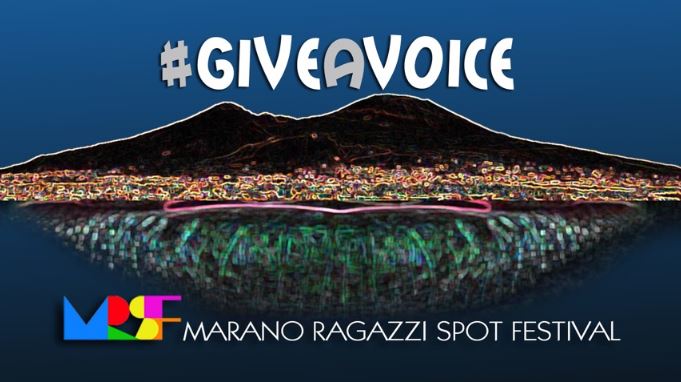 XXI festival internazionale della comunicazione sociale dei ragazziMarano di Napoli, la Città di Napoli e l’isola di Nisida26 novembre – 2 dicembre 2018INAUGURAZIONESaluti inauguraliASCUOLA DI CINEMA,RACCONTANDO UN MONUMENTO(10 corti - 35’)In collaborazione con la Direzione Generale per le Politiche culturali e il Turismo della Regione CampaniaAntiquarium di BoscorealeLiceo Artistico "G. De Chirico" Torre Annunziata (NA) La Chiesa delle Rocchettine di LauroISIS "Baianese Lauro" Lauro (AV) Fontana dei Delfini ISISS "G.B. Novelli" Marcianise (CE) Chiesa S. Margherita ISS "F. Caracciolo - G. da Procida" Procida (NA) Chiesa di S. Gaetano a Forio d'Ischia Liceo Statale Ischia - Ischia (NA)Castello di Capaccio IIS IPSAR "Piranesi" Capaccio - Paestum (SA) Villa San Marco - StabiaIIS Don Lorenzo Milani - Gragnano (NA) Civico Museo di Storia Militare di AversaLiceo Scientifico Enrico Fermi - Aversa (CE) Casale PosillipoLiceo Artistico "Boccioni / Palizzi" - Napoli Il Gonfalone della Musica Liceo Statale "L. Garofano” Capua (CE) CONCORSO CORTOMETRAGGI(18:11)103 KMITI “Medi” San Giorgio a Cremano NA10:05LA MERENDA DI OLGAICS “83 Porchiano Bordiga” Napoli08:06re 16:18:30GIOVANI SGUARDI – UNIVERSITÀ E DINTORNIUniversità Federico II Giovanni Inchiostro e Federico IIdi Luigi D’AntòAccademia di BB AAa cura di Adolfo fattori15:00Infinito 240di Giovanni De Feo, Phelipe Tracogna Comizi d'amore 2018di Alessandra Boni, Antonio Giamé, Valentina BoniBullyoffdi Francesca IovinoIl Peso sull’Anima di Mena Solipano07:28CONCORSO CORTOMETRAGGI(20:58)DARIOICS” De Curtis” Casavatore06:59LA  STORIA DI IRENEIIS “Casanova” Napoli06:23IO E MIO FRATELLOLiceo “Alfano I” Salerno07:30INTERNATIONAL YOUTH CONTEST Il concorso suddiviso nelle categorie Student e Filmmaker, è riservato a cortometraggirealizzati da Studenti di Scuole Superiori, Scuole di Cinema, Accademie d’Arte e Università, e da giovani Filmmaker under 30. Iscritti 1295 film in rappresentanza di 101 nazioniFILMMAKERS SECTION(60:38)BIANCO PALLIDO - PALE WHITE  GholamrezaJafariAfghanistan, 201700:08:19AFGHANISTAN UNO E MEZZO - AFGHANISTAN ONE & HALFNader DabestaniIndia, 201800:08:52AILAN 
JubrailAbubaker Rahman Iraq, 201800:04:32MASOOMAEmraanakbarEnamdarIndia, 201800:07:00CHIAVI -KEYS
BasemSaifoAustria, 201800:05:06IL FOTOGRAFO DI BAGHDAD - BAGHDAD PHOTOGRAPHERMejd HameedIraq, 201700:03:00PLANTAEGuilhermeGehrBrazil, 201700:10:25SILENZIO - SILENT 
SaharGolovatyIsrael, 201800:03:35IL BAMBINO DEL GHETTO - GHETTO CHILDAnja Celine PedersenNorway, 201700:03:49IL DIO VARAHRAM - VARAHRAMMahdiKamraniIslamic Republic of Iran, 201800:06:00LO VOTO ANCH’IOConcorso Cortometraggi-------------------------IN CATENEdi Ivan ScherilloLO VOTO ANCH’IOConcorso Spot Ragazzi-------------------------LABORATORI e ANIMAZIONIconcorso realizzato in collaborazione con il Coordinamento Nazionale del Teatro in Carcere e che prevede la presenza di una giuria formata da ragazzi di Scuole Campane e dell’IPM di Nisida formati in collaborazione con l’Associazione AGITA con un progetto di Educazione alla visione.FOTOGRAMMI DAL CARCEREINTANGOUTvideo arte danza prodotto dalla AlphaZTL Compagnia d’Arte Dinamica con i detenuti della Casa Circondariale di Brindisi regia Vito Alfarano coreografia Vito Alfarano e Ilaria CaravaglioSCAPPAvideo dello spettacolo scritto e diretto da Mimmo Sorrentino con dieci detenuti del Reparto di Alta Sicurezza del carcere di Asti A CITTÀ ‘E PULLECINELLAvideo dello spettacolo diretto da Giorgio Flaminidi e con i detenuti attori, cantanti, danzatori, drammaturghi scenografi, costumisti e pulcinella della compagnia #SIneNOmine Casa Circondariale di Spoleto LO VOTO ANCH’IOConcorso Spot RagazziFESTIVALTEATRORITA ATRIA: MORTE PER SOLITUDINEReading A cura di “Bottega teatrale” Fondazione PavesiLO VOTO ANCH’IOConcorso Spot RagazziA REGOLA D’ARTELa Costituzione al Museo MOSTRAPICCOLI E CORTIla sezione di cinema d’animazione dedicata a piccoli spettatori delle scuole materne presenta una selezione delle serie TV: Minuti montati, Facciamo luce, Storie S-piegate, prodotte per RAI YoYo a cura di La Casa dei ConiglioreKIDS AND CARTONSdedicataai bambini delle scuole elementari per la valorizzazione del Cinema d’Animazione d’Autore, la sezione a cura della Fondazione PinAC, presenta 16:00 - 18:30O MENINIO O MUNDO (80’)di Alè AbreuBrasile-2013SGUARDI DI MEMORIANON INVANO30 corti realizzati dalla Fondazione Pol.I.S. in collaborazione con Village Web e l’Università degli Studi Suor Orsola Benincasa che raccontano di storie di vittime innocenti della criminalità.IO NON HO PAURA (14’)di Giovanna Iavazzi, Mario Leombruno, Aldo ZappalàNON SOLO UNA SCORTALiceo Musicale Nifo di Sessa AuruncaUNA RAGAZZA CONTRO LA MAFIAa cura AGITA Cantieri Teatrali - Piombino, Sorrento, MaranoINTERNATIONAL YOUTH CONTEST STUDENTS SECTION(77:52)AAZARAlberto Rodriguez, Alice Labourel, Fabian Riquejo, Ignazio Acerenza, Jose Luis Herrera, Juan GonzalezSpain, 2018 00:04:49NON SARÒ MAI UN UOMO BUONO - NEVER A GOOD MANNikita OkhadeIndia, 2018 00:10:43MEMORIAL
Natchapat and NatthawatJamtaksaThailand, 201700:05:00ESISTERE - EXIST
PayamShadniyaIslamic Republic of Iran, 201800:04:48LORO NON CI CAPISCONO - THEY DON'T UNDERSTAND USShokirKholikovUzbekistan, 2018600:10:00SOGNI D’INFANZIA - CHILDHOOD DREAMHasan NajmabadiIslamic Republic of Iran, 201700:10:00VIAGGIATORI - TRANSIENTOliver Rickli, Fabian SiegenthalerSwitzerland, 2017 00:07:23SELFIE - SELFIE SHORT FILMCine Creation CrewMalaysia, 2016 00:10:10LA BICICLETTA - BICYCLE
ZainabEntezar&AbulfazlAfsharAfghanistan, 2018 00:02:07CACCIA BASSA - SMALL GAME HUNTING
Agnese Làposi, Martina VaniniSwitzerland, 201700:03:30IL NULLA - THE BIG NOTHING
KavehKazemzadehIslamic Republic of Iran, 2016 00:02:44LA MASCHERA - MASK
SuryaPrakashIndia, 2018 00:06:38LO VOTO ANCH’IO Concorso Cortometraggi-------------------------FESTIVALTEATROI MOSTRI CI SOMIGLIANOdi Chiara MiglioriniLO VOTO ANCH’IOConcorso Spot Ragazzi-------------------------LABORATORI e ANIMAZIONIFOTOGRAMMI DAL CARCERECAMORRIA video dello spettacolo, liberamente tratto dal libro “Sandokan” di Nanni Balestrini Casa Circondariale di Arezzo regia di Gianfranco Pedullà UOMO SI NASCEvideo dello spettacolo realizzato dall’ Associazione Addentro/Sangue Giusto Casa di Reclusione Di Civitavecchia regia di Ludovica Andò LO VOTO ANCH’IO Concorso Cortometraggi-------------------------FESTIVALTEATROPITER PANdi Ivan ScherilloLO VOTO ANCH’IOConcorso Spot RagazziA REGOLA D’ARTELa Costituzione al Museo MOSTRAPREMIO BoB(51:45)Il premio è realizzato in collaborazione con Time Line Film Festival ed è riservato alle nomination dei Festival partner internazionali:THE CHALK diTroels B. Mikkelsen, Danimarca 201704:30ROSA SIEHT SWARZ di Jakob M. Erva, Austria 2017 05:57FOREIGNdi Timothy Ross, Svizzera 201803:35HARMONICA di Pelagia Htzinikita, Grecia 201705:51PETITE MAGIEdi Simone Boccalatte, Italia 201712:32SANDWICHdiSumitSahu, India 2017 02:57THE POO-PULISTdi Sandra Schroder, Germania 201707:21MANNEGREENdi Helene Siebermair,Austria 201703:35L’INDÉCIS di Jonathan Delrue, Francia 201705:27HANDI FILM FESTIVAL RABATda Rabat, un focus sulla produzione delle scuole del Marocco sui temi della disabilità,  in collaborazione con la Fondazione SinAPsi e l’Handi Film Festival.(22:32)DANS LA PEAU DE L'AUTRELycée Al Andalouss de Temara3:08FILATURELycée Nassim di Temara3:16LE TALON Lycée Ibn Sina di Kenitra2:36L'INTIMELycée Nassim di Temara3:53KHALFA AL ALWANE – DIETRO I COLORI Lycée Homan Fetwaki  di Rabat4:30JISR TALAKI – IL PONTE DELL’INCONTROLycée Mahmoud Akkad di  Salé 5:09INCONTRI CON GLI AUTORIDAI LUOGHI DELLA VERTIGINEdi Enzo MironeSERATA BENVENUTO ACCOGLIENZA DELEGAZIONISpettacolo musicale con la band Italo-migrante MigrAngel e con Angelo Iossa autore della sigla “Give a Voive” del MRSF 2018INTERNATIONAL YOUTH CONTEST ITALY SECTION(57:22)PER ERRORE - TO MISTAKE 
Raffaele CerielloItaly 201700:12:57L’ORSACCHIOTTO - TEDDY BEAR 
Hermes MangialardoItaly 20170:01:37LA CARTOLINA Giulio GuerrieriItaly 201800:07:02SEGNI SULLA SABBIA - SAND SIGNSHermes MangialardoItaly, 201800:02:00PORTIAMO LA SCUOLA DOVE NON C’È! - BRINGING SCHOOLS WHERE THERE ARE NONE!Gianmarco D'AgostinoItaly, 201800:01:00CHE FINE HA FATTO L'INCIVILTA'?Delio ColangeloItaly, 201700:06:56HASSAN NEL PAESE DELLE MERAVIGLIE - HASSAN IN WONDERLANDAli Kareem ObaidItaly, 201400:08:28VACANZE SEPARATEGabriele BròcaniItaly, 201700:06:30TUNNEL VISIONRoberto DalmonteItaly, 201800:03:29AIUTA CHI HA BISOGNOVichieChinagliaItaly, 201700:04:23FRANCAAntonella Barbera, Patrizia FazziItaly, 201700:03:00LO VOTO ANCH’IOConcorso CortometraggiFESTIVALTEATROANIMA IN PAROLEdi Rosaria Zizza, a cura di Teatro dei DioscuriLO VOTO ANCH’IOConcorso Spot Ragazzi-------------------------LABORATORI e ANIMAZIONIFOTOGRAMMI DAL CARCEREUNA ACERBA FELICITÀvideo dello spettacolo tratto da Romeo e Giulietta di W.Shakespeare con le ragazze dell’IPM di Pontremoli regia di Livia GionfridaCOURAGE//RITORNARE A CASA video dello spettacolo teatrale con i detenuti della Casa Circondariale di Gorizia regia di Elisa MenonLO VOTO ANCH’IOConcorso Spot Ragazzi-------------------------FESTIVALTEATROI MOSTRI CI SOMIGLIANOdi Chiara MiglioriniLO VOTO ANCH’IOConcorso Spot RagazziA REGOLA D’ARTELa Costituzione al Museo MOSTRACONCORSO SPOTRAGAZZI(52:30)CIRCLEITI “Ferraris” San Giovanni la Punta CT02:53DECIDO IOISIS “Daverio Casula” Varese02:24FILASTROCCA DEI LIBERI GIOCHISP “Villa Torchi” Bologna02:21GAME OVERICS “Via Tiburtina antica” Roma02:07GLI UOMINI BLUICS “83 Porchiano Bordiga” Napoli01:48IL GIOVANE GAMBEROICS “49 Toti Borsi Giurleo” Napoli03:08IL MARE È…ICS “Silvio Pellico” Lettere NA00:30IL PERICOLO NON MANDA NOTIFICHEIIS “Avogadro” Torino01:10LA SCELTA DELL’EROEICS “Aldo Moro” Cerro al Lambro MI01:28LA FORZA DELL’ALLUMINIOIIS “Casanova” Napoli01:30C’È UN POSTO PER OGNI COSAIIS “Avogadro” Torino00:39PENSACILC “Carducci” Nola03:16PRIMA CHE…ICS Ristori Napoli01:26REDUCTIO AD UNUMSM Paritaria “Castelli” Novara03:16RIPARTIREITI “Ferraris” San Giovanni la Punta CT02:46SCARABOCCHI D’AUTUNNOCD “48 Madre C. Russo” Napoli04:00THEIR EYES, THEIR LIVESLiceo “Urbani” San Giorgio a Cremano NA03:35THIS IS AMOREIIS “Vaccarini” Catania02:48UN AMORE BULLIZZATOIIS “Pertini” Afragola NA04:00VIDEOGAMEICS “Guglielmino” Acicatena CT04:02VIVA L’AMORE ICS “Ristori” Napoli00:58WE  DEBATEIIS “Leonardo Da Vinci” Carate Brianza02:25CONCORSO CORTOMETRAGGI(13:44)2 GRADIIIS “Ferraris Brunelleschi” Empoli FI05:27LA CURVAIIS “Volta” Caltanisetta08:17INCONTRI CON GLI AUTORINAPOLI NEL MONDOIncontro con Fulvio Iannucci regista di Caffè Sospeso.INTERNATIONAL YOUTH CONTEST FILMMAKERS SECTION(60:26)LA FARFALLA - THE BUTTERFLYHaesamJakirDenmark, 201700:11:50DI BUONA OSSATURA - GOOD BONESAnais La RoccaUnited States, 201800:04:16FUORI È MEGLIO - THE OUTSIDE IS BETTERLaura Mojica MorenoColombia, 201600:10:00LIMBOGokceErenmemisogluTurkey, 201700:01:27QUELLI CHE AMANO - THOSE WHO LOVE NefiseLorentzenNorway, 201700:05:00IL CEROTTO DI LUCIA - LUCIA'S PLASTERTess MaseroBriosoSpain, 201300:02:32BLACK & WHITEMahmoud SakrEgypt, 201700:09:33LE SUE GAMBE -  HER LEGSJavadKhorshaIslamic Republic of Iran, 201800:01:40CYBER GABBIA - CYBER CAGEAli KhorramzadehIslamic Republic of Iran, 201700:01:40IL MIO NOME È MINTER - MY NAME IS MINTHEREssam Al SarayIraq, 201800:03:00IL CAPITOLO DI IONELA - THE CHAPTER OF IONELAChristoph LacmanskiGermany, 201700:09:58LO VOTO ANCH’IOConcorso Cortometraggi-------------------------FESTIVALTEATROFESTIVALTEATROBACCANTAa cura Associazione Mamme del FestivalESSI SONOdi Ivan ScherilloLO VOTO ANCH’IOConcorso Spot Ragazzi-------------------------LABORATORI e ANIMAZIONIFOTOGRAMMI DAL CARCERELA PULCE - STUDIO SUL PENTAMERONE –un video di Maria Celeste Taliani e Vito Minoia prodotto dal Teatro Aenigma con detenuti della Casa Circondariale e allievi preadolescenti dell'Istituto Comprensivo "Olivieri" nell'ambito del Progetto "Lo cunto dei ristretti" in collaborazione con il CESP (Centro Studi Scuola Pubblica) e il CPIA (Centro Interprovinciale per l'Educazione degli Adulti) di Ancona. QUEL CHE RESTA DEL MIO REGNOvideo dello spettacolo di Claudio Collovàliberamente tratto dal Re Lear di W. Shakespeare con i ragazzi dell’IPM Malaspina di PalermoLO VOTO ANCH’IOConcorso Spot Ragazzi-------------------------FESTIVALTEATRORITA ATRIA: MORTE PER SOLITUDINEReading A cura di “Bottega teatrale” Fondazione PavesiLO VOTO ANCH’IOConcorso Spot RagazziA REGOLA D’ARTELa Costituzione al Museo MOSTRAINTERNATIONAL YOUTH CONTEST SELEZIONE FINALISTIQUI NISIDA… SI PUÒ FARE CONFINIA cura di IPM Nisida, IIS Da Vinci di Carate Brianza, IIS Levi e Liceo Segrè di Marano di NapoliIL TEATRO DELL’INCONTROA cura di AGITAIPM Nisida, Liceo Virgilio Mercato San SeverinoPICCOLI SPOTA cura della Comunità Incontro e BBM productionGIVEAVOICE YOUNGSelezione cortometraggi International Youth Contest incontro con don Tonino Palmese, Bruno Vallefuoco, Ten. Francesco TessitoreLO VOTO ANCH’IOConcorso Spot Ragazzi-------------------------LABORATORI e ANIMAZIONILO VOTO ANCH’IOConcorso Spot Ragazzi-------------------------ESSI SONOdi Ivan ScherilloLO VOTO ANCH’IOConcorso Spot RagazziA REGOLA D’ARTELa Costituzione al Museo MOSTRAPARLIAMONE INSIEMERetrospettiva PUBBLICITÀ PROGRESSOCampagna Ciriesco Incontro con il Presidente di Pubblicità Progresso, Alberto ContriSERATA PREMIAZIONIConsegna degli AquiloniA REGOLA D’ARTE – LA COSTITUZIONE AL MUSEOuna mostra interattiva per raccontare i valori della Costituzione Italiana attraverso un percorso di opere d’Arte e Celebri aforismi. Realizzata in collaborazione con i Servizi Educativi del Polo Museale della Campania, è stata inaugurata lo scorso festival a Palazzo Reale di Napoli ed è stata ospitata per tutto il 2018 -  70° anniversario dell’entrata in vigore della Costituzione e Anno Europeo del patrimonio culturale - nei principali Siti del Polo Museale della Campania, si rivolge ai ragazzi con lo scopo di avvicinarli a familiarizzare con i Musei, ad incontrare la bellezza dell’arte e della legalità.LE FESTEALFESTIVALOrganzzate dalle scuole della città, coinvolgeranno grandi e bambini in una festa infinita con musicisti, mimi, clown, artisti di strada e giocolieri LA CUCINA DELLE MAMMEMille leccornie offerte agli ospiti dalle mamme del festival, un immersione nei sapori e nella genuinità delle nostre terre.STANDSpazi espositivi e promozionali delle Istituzioni, delle associazioni, dei partners e degli sponsor del festival.PARTENZE e SALUTI DELEGAZIONI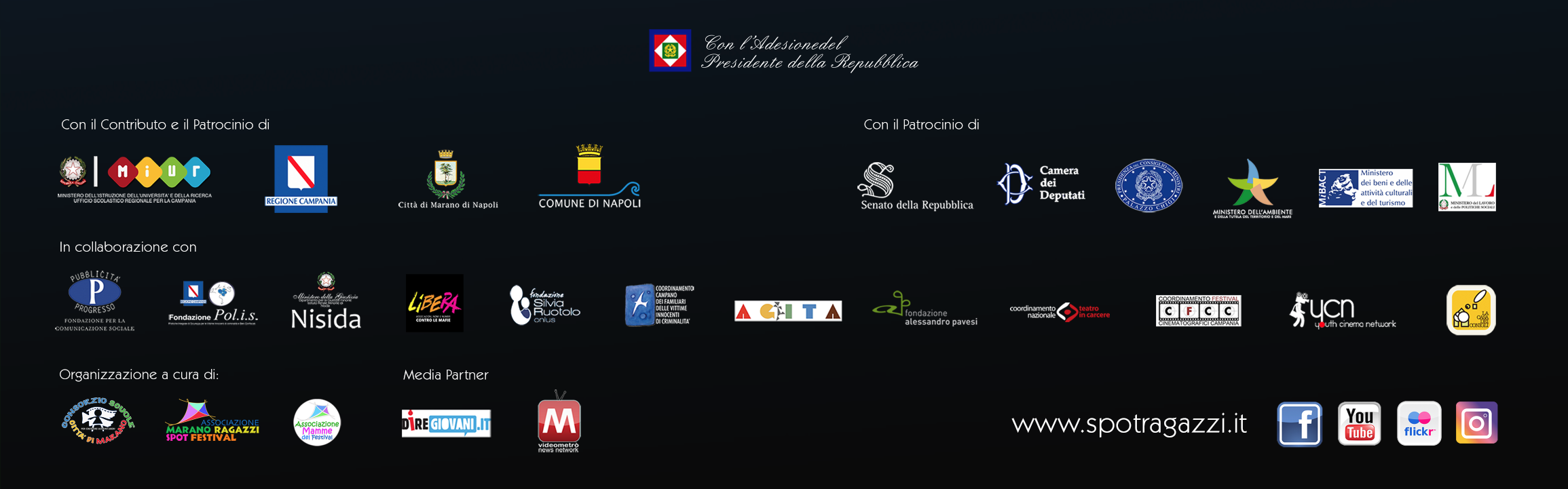 MARANO RAGAZZI SPOT FESTIVAL5 concorsi  11 eventi/rassegne 192 filmati 25 nazioni rappresentate3 giurie 7 schermi 8 location 10.000 presenze Mostre Teatro e Musica5 concorsi  11 eventi/rassegne 192 filmati 25 nazioni rappresentate3 giurie 7 schermi 8 location 10.000 presenze Mostre Teatro e MusicaL’impegno collettivo di una comunità volto alla trasformazione di un territorio, regno di potenti clan camorristici, in un campus-laboratorio, fabbrica di pensiero e partecipazione, di emozioni, d’impegno sociale e cambiamento. PROGRAMMAL’impegno collettivo di una comunità volto alla trasformazione di un territorio, regno di potenti clan camorristici, in un campus-laboratorio, fabbrica di pensiero e partecipazione, di emozioni, d’impegno sociale e cambiamento. PROGRAMMA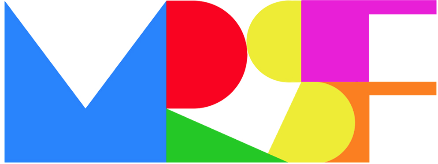 LUNEDÌ 26 LUNEDÌ 26 AUDITORIUM G.SIANI - CASA DEL FESTIVALore 10:00 - 13:00ore 16:00 - 18:30AUDITORIUM LEVIore 10:00 - 13:00TEATRO ALFIERIore 10:00 - 13:00TEATRO D’AZEGLIO1° Turno 9:00 - 10:30   - 2° Turno 11:00 – 13:00CENTRO STUDI EUROPEO - NISIDAore 16:00 - 18:30NUOVO TEATRO SANITÀore 10:00 - 13:00FESTIVALLAPERTOore 9:30 - 12:30MARTEDÌ 27AUDITORIUM G.SIANI - CASA DEL FESTIVALore 9:00 - 10:30ore 11:00 - 13:00ore 16:00 - 18:30AUDITORIUM LEVIore 10:00 - 13:00TEATRO ALFIERIore 10:00 - 13:00TEATRO D’AZEGLIO1° Turno 9:00 - 10:30   - 2° Turno 11:00 – 13:00CENTRO STUDI EUROPEO - NISIDAore 16:00 - 18:30NUOVO TEATRO SANITÀore 10:00 - 13:00FESTIVALLAPERTOore 9:30 - 12:30MERCOLEDÌ 28 AUDITORIUM G.SIANI - CASA DEL FESTIVALore 10:00 - 13:00ore 17:30 - 19:00AUDITORIUM LEVIore 10:00 - 13:00TEATRO ALFIERIore 10:00 - 13:00TEATRO D’AZEGLIO1° Turno 9:00 - 10:30   - 2° Turno 11:00 – 13:00CENTRO STUDI EUROPEO - NISIDAore 16:00 - 18:30NUOVO TEATRO SANITÀore 10:00 - 13:00FESTIVALLAPERTOore 9:30 - 12:30GIOVEDÌ 29 AUDITORIUM G.SIANI - CASA DEL FESTIVALore 10:00 - 13:00ore 16:00 - 18:00AUDITORIUM LEVIore 10:00 - 13:00TEATRO ALFIERIore 10:00 - 13:00ore 19:30 - 20:30TEATRO D’AZEGLIO1° Turno 9:00 - 10:30   - 2° Turno 11:00 – 13:00CENTRO STUDI EUROPEO - NISIDAore 16:00 - 18:30NUOVO TEATRO SANITÀore 10:00 - 13:00FESTIVALLAPERTOore 9:30 - 12:30VENERDÌ 30AUDITORIUM G.SIANI - CASA DEL FESTIVALore 10:00 - 13:00ore 16:00 - 18:30ore 20:30 - 22:00TEATRO D’AZEGLIO1° Turno 9:00 - 10:30   - 2° Turno 11:00 – 13:00NUOVO TEATRO SANITÀore 10:00 - 13:00FESTIVALLAPERTOore 9:30 - 12:30SABATO 1 AUDITORIUM G.SIANI – CASA DEL FESTIVALore 10:00 – 13:00ore 17:30 – 20:00DA LUNEDÌ 26 A DOMENICA 2 FESTIVALLAPERTOore 10:00 - 19:00DOMENICA 2 DICEMBRE ore 8:00 - 13:00